Publicado en Madrid el 21/09/2021 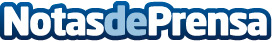 Asociación Solidaria Mundo Nuevo: Compromiso socialLa Asociación Solidaria Mundo Nuevo está compuesta por numerosos profesionales del ámbito de la educación social, la psicología y el trabajo socialDatos de contacto:Ramón Gascón658974125Nota de prensa publicada en: https://www.notasdeprensa.es/asociacion-solidaria-mundo-nuevo-compromiso_1 Categorias: Sociedad Ecología Solidaridad y cooperación Jardín/Terraza http://www.notasdeprensa.es